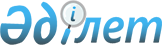 О проекте Указа Президента Республики Казахстан "О подписании Протокола о внесении изменений в Договор между Республикой Казахстан и Китайской Народной Республикой об оказании правовой помощи по гражданским и уголовным делам от 14 января 1993 года"Постановление Правительства Республики Казахстан от 3 мая 2023 года № 351.
      Правительство Республики Казахстан ПОСТАНОВЛЯЕТ:
      внести на рассмотрение Президента Республики Казахстан проект Указа Президента Республики Казахстан "О подписании Протокола о внесении изменений в Договор между Республикой Казахстан и Китайской Народной Республикой об оказании правовой помощи по гражданским и уголовным делам от 14 января 1993 года". О подписании Протокола о внесении изменений в Договор между Республикой Казахстан и Китайской Народной Республикой об оказании правовой помощи по гражданским и уголовным делам от 14 января 1993 года
      В соответствии с подпунктом 1) статьи 8 Закона Республики Казахстан "О международных договорах Республики Казахстан" ПОСТАНОВЛЯЮ:
      1. Одобрить прилагаемый проект Протокола о внесении изменений в Договор между Республикой Казахстан и Китайской Народной Республикой об оказании правовой помощи по гражданским и уголовным делам от 14 января 1993 года (далее – Протокол).
      2. Уполномочить Министра юстиции Республики Казахстан Ескараева Азамата Несипбаевича подписать от имени Республики Казахстан Протокол, разрешив вносить изменения и дополнения, не имеющие принципиального характера.
      3. Настоящий Указ вводится в действие со дня его подписания.
      Астана, Акорда, 2023 года
      № ПРОТОКОЛ
о внесении изменений в Договор между Республикой Казахстан и Китайской Народной Республикой об оказании правовой помощи по гражданским и уголовным делам от 14 января 1993 года 
      Республика Казахстан и Китайская Народная Республика (в дальнейшем именуемые как "Договаривающиеся Стороны"),
      основываясь на статье 33 Договора между Республикой Казахстан и Китайской Народной Республикой об оказании правовой помощи по гражданским и уголовным делам от 14 января 1993 года (далее – Договор),
      договорились внести в Договор следующие изменения: Статья 1
      Статью 2 Договора изложить в следующей редакции:
      "Статья 2Порядок сношений при оказании правовой помощи
      1. При обращении с просьбой об оказании правовой помощи по гражданским и уголовным делам Договаривающиеся Стороны сносятся между собой через центральные учреждения, если настоящим Договором не установлено иное.
      2. К центральным учреждениям, указанным в пункте 1 настоящей статьи, относятся: со стороны Республики Казахстан – Верховный Суд Республики Казахстан, Генеральная прокуратура Республики Казахстан и Министерство юстиции Республики Казахстан; со стороны Китайской Народной Республики – Министерство юстиции Китайской Народной Республики, Верховная Народная прокуратура Китайской Народной Республики и Верховный Народный Суд Китайской Народной Республики.
      3. В случае изменения центральных учреждений Договаривающиеся Стороны по дипломатическим каналам незамедлительно уведомляют друг друга об этом в письменной форме.". Статья 2
      1. Настоящий Протокол является неотъемлемой частью Договора.
      2. Договаривающиеся Стороны уведомляют друг друга по дипломатическим каналам в письменной форме о завершении внутригосударственных процедур, необходимых для вступления в силу настоящего Протокола. Настоящий Протокол вступает в силу на тридцатый день с даты получения последнего из таких уведомлений.
      3. Настоящий Протокол прекращает свое действие одновременно с прекращением действия Договора.
      Нижеподписавшиеся, должным образом на то уполномоченные, подписали настоящий Протокол.
      Совершено в _______ "________" ________2023 года в двух экземплярах, каждый на казахском и китайском языках с переводом на русский язык, причем оба текста являются равно аутентичными.
      За Республику Казахстан            За Китайскую Народную Республику
					© 2012. РГП на ПХВ «Институт законодательства и правовой информации Республики Казахстан» Министерства юстиции Республики Казахстан
				
      Премьер-МинистрРеспублики Казахстан

А. Смаилов

      ПрезидентРеспублики Казахстан

К.Токаев
ОДОБРЕН
Указом Президента
Республики Казахстан
от _______ 2023 года № __Проект